NYPD CROSSFIT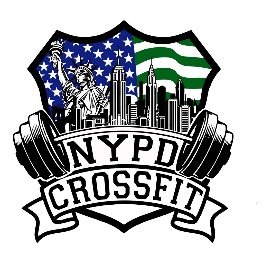 1365 North Railroad Ave. #128Staten Island, NY 10306                     **TEAM MEMBERSHIP APPLICATION**CHECK ALL THAT APPLY								Today’s Date: _______________________ New Application __ Renewal Application__ Active UMOS 	__ Active CMOS 	__ Retired UMOS	 __ Retired CMOS 	__ Non-NYPD LEO 	__ Recruit 	__CadetRANK/TITLE _________________	DOB___________________	COMMAND_______________	RESIDENT PCT__________TAX # _________________ _____	SHIELD #________________	GENDER __________________	AGE __________________LAST NAME _____________________________________  FIRST NAME ___________________________________  MI ____________PHONE NUMBER ____________________________________MAILING ADDRESS _____________________________________________    CITY __________________________________________COUNTY _______________________   	STATE __________ 	ZIP CODE ______________ 	T-SHIRT SIZE ______________________NON-DEPARTMENT EMAIL ______________________________________________________________________________________EMERGENCY CONTACT INFORMATIONNAME ____________________________________	PHONE #_________________________ 	RELATION ______________________NAME ____________________________________	PHONE # _________________________	RELATION ______________________NON-NYPD LEONAME OF OUTSIDE AGENCY: ________________________________________ TITLE:_______________________________________CROSSFIT EXPERIENCE: 	CIRCLE ALL THAT APPLY:    Rx      SCALED   MASTERSYEARS CROSSFITTING ________	PRIMARY CROSSFIT BOX/GYM NAME______________________________________________CROSSFIT COACH: Y / N      LEVEL ________	CERTIFICATION # ______________________ 	DATE OBTAINED _________________ WILLING TO COACH FOR TEAM? Y / N ANNUAL DUES ARE $200.00 DUE UPON JOINING AND THEN ON THE FIRST OF APRIL EACH YEAR THEREAFTER. ALL TEAM MEMBERS WILL RECEIVE ONE (1) TEAM SHIRT, ACCESS TO TEAM GYM(S), COACHING AND ADDITIONAL BENEFITS. ALL MEMBERS MUST VOLUNTEER TO ASSIST AT TWO EVENTS PER YEAR WHERE THE TEAM IS EITHER COMPETING OR RAISING FUNDS. OFFICIAL USE ONLY: DATE RECEIVED _________________	REVIEWED BY___________________________	DUES PAID_____________________